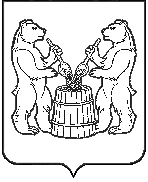 АДМИНИСТРАЦИЯ УСТЬЯНСКОГО МУНИЦИПАЛЬНОГО ОКРУГА АРХАНГЕЛЬСКОЙ  ОБЛАСТИПОСТАНОВЛЕНИЕот 29 мая  2023 года № 1106р.п. ОктябрьскийВ соответствии с частью 3 статьи 156 Жилищного кодекса Российской Федерации, ПОСТАНОВЛЯЕТ:1. Образовать комиссию по утверждению платы за содержание общего имущества в многоквартирных домах для нанимателей жилых помещений, находящихся в собственности Устьянского муниципального округа, собственников жилых помещений на территории Устьянского муниципального округа, которые не приняли решения о выборе способа управления многоквартирным домом и согласования нерегулируемых цен (тарифов) на товары и услуги в сфере теплоснабжения,  в следующем составе:Рядчин Альберт Викторович - председатель комиссии, заместитель главы Устьянского муниципального округа по имуществу и инфраструктуре»;Веревкина Елена Сергеевна -  заведующий отделом жилищно-коммунального хозяйства администрации Устьянского муниципального округа – заместитель председателя комиссии Борисова Ярослава Олеговна – секретарь комиссии, главный специалист отдела жилищно-коммунального хозяйства администрации Устьянского муниципального округа;Стариков Иван Александрович – член комиссии, заместитель заведующего отделом жилищно-коммунального хозяйства администрации Устьянского муниципального округа;Кузнецова Елена Вениаминовна – член комиссии, заведующий юридическим отделом администрации Устьянского муниципального округа;Борисова Елена Михайловна - член комиссии, заведующий отделом экономики и стратегического развития администрации Устьянского муниципального округа; Чеснокова Наталья Владиславовна – председатель комитета по управлению муниципальным имуществом администрации Устьянского муниципального округа»;Представитель собрания депутатов Устьянского муниципального округа по согласованию.2. Утвердить положение о комиссии по утверждению платы за содержание и текущий ремонт общего имущества в многоквартирных домах для нанимателей жилых помещений, находящихся в собственности Устьянского муниципального округа, собственников жилых помещений на территории Устьянского муниципального округа, которые не приняли решения о выборе способа управления многоквартирным домом и согласования нерегулируемых цен (тарифов) на товары и услуги в сфере теплоснабжения  согласно приложению № 1.3. Постановление разместить на официальном сайте администрации Устьянского муниципального округа.          4. Настоящее постановление вступает в силу со дня его подписания.Глава Устьянского муниципального округа  	                               С.А.КотловПриложение № 1к постановлению администрацииУстьянского муниципального округаот 29 мая  2023 года № 1106ПОЛОЖЕНИЕо     комиссии по утверждению платы за содержание и текущий ремонт общего имущества в многоквартирных домах для нанимателей жилых помещений, находящихся в собственности Устьянского муниципального округа, собственников жилых помещений на территории Устьянского муниципального округа, которые не приняли решения о выборе способа управления многоквартирным домом и согласования нерегулируемых цен (тарифов) на товары и услуги в сфере теплоснабжения 1. В своей деятельности Комиссия руководствуется Конституцией Российской Федерации, федеральными законами и иными нормативными правовыми актами Российской Федерации, Уставом Устьянского муниципального округа Архангельской области, а также настоящим Положением.2. Состав Комиссии утверждается и изменяется постановлением администрации Устьянского муниципального округа. 3. Основной задачей Комиссии является расчет и утверждение платы за содержание общего имущества в многоквартирных домах для нанимателей жилых помещений, находящихся в собственности Устьянского муниципального округа, собственников жилых помещений на территории Устьянского муниципального округа, которые не приняли решения о выборе способа управления многоквартирным домом, а также рассмотрение и утверждение повышения, либо понижения вышеуказанной платы, предлагаемой управляющими компаниями, и согласования нерегулируемых цен (тарифов) на товары и услуги в сфере теплоснабжения.4. Основной формой деятельности Комиссии является расчет и утверждение платы за содержание и текущий ремонт общего имущества в многоквартирных домах для нанимателей жилых помещений, находящихся в собственности Устьянского муниципального округа, собственников жилых помещений на территории Устьянского муниципального округа, которые не приняли решения о выборе способа управления многоквартирным домом, а также рассмотрение и утверждение повышения, либо понижения вышеуказанной платы, предлагаемой управляющими компаниями и согласования нерегулируемых цен (тарифов) на товары и услуги в сфере теплоснабжения.5. Комиссия правомочна, если на заседании присутствуют не менее двух третей ее членов. 6. Руководство деятельностью Комиссии осуществляет ее председатель, в случае его отсутствия - заместитель председателя Комиссии. Председатель Комиссии также формирует повестку дня с учетом поступивших документов и сроков рассмотрения предложений.7. Секретарь Комиссии осуществляет ведение протоколов заседаний Комиссии и их оформление, готовит проекты постановлений администрации Устьянского муниципального округа по вопросам компетенции Комиссии и осуществляет рассылку выписок из решений Комиссии, организует хранение документов Комиссии и подготовку их к сдаче в архив.8. Решение Комиссии принимается большинством голосов ее членов, присутствующих на заседании, и оформляется в 3 экземплярах в форме протокола заседания комиссии и утверждается постановлением администрации Устьянского муниципального округа. 9. Организация работы Комиссии возложена на отдел жилищно-коммунального хозяйства администрации Устьянского муниципального округа.О создании комиссии по утверждению платы за содержание и текущий ремонт общего имущества в многоквартирных домах для нанимателей жилых помещений, находящихся в собственности Устьянского муниципального округа, собственников жилых помещений на территории Устьянского муниципального округа, которые не приняли решения о выборе способа управления многоквартирным домом и согласования нерегулируемых (цен) тарифов на товары и услуги в сфере теплоснабжения  